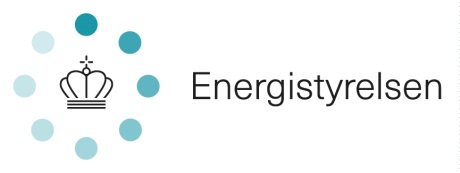 VEJLEDNINGTIL ANSØGNING OMTilskud til investeringer til etablering af eldrevne varmepumper til produktion af fjernvarmeVersion 1.0 af 2. februar 2021IndledningFormålet med tilskudsordningen er at yde tilskud til investeringer i eldrevne varmepumper, som fortrænger produktion af fjernvarme baseret på kul, olie og naturgas. Tilskuddet skal bidrage til fossil fortrængning i fjernvarmesektoren. Ordningen inkluderer eldrevne varmepumper, der anvender vedvarende energikilder, herunder luft, grundvand, havvand og geotermi mm. samt overskudsvarme fra industri, serviceerhverv, spildevandsanlæg og lignende. Energistyrelsen administrerer efter Bekendtgørelse om tilskud til investeringer til etablering af eldrevne varmepumper til produktion af fjernvarme, hvilke projektansøgninger der ydes tilskud til. Ansøgningsmaterialet til tilskudsordningen består af følgende dokumenter: AnsøgningsvejledningAnsøgningsskema samt tilhørende bilag.Denne vejledning beskriver tilskudsordningen, kravene til ansøgeren og projektet samt de praktiske forhold, man som ansøger skal tage højde for. Ansøgningsskemaet udfyldes med oplysninger om ansøgers virksomhed og uddybende spørgsmål om det projekt, der søges tilskud til. Ansøgningsmaterialet findes på Energistyrelsens hjemmeside: www.ens.dk/grundbeløb Ansøgningsmaterialet skal sendes via ansøgningsportalen på linket https://tilskud.ens.dk/Dashboard/Login Energistyrelsen opdaterer løbende ansøgningsmaterialet. Vær derfor opmærksom på at anvende den seneste version af vejledningen og ansøgningsskemaet.Energistyrelsen anbefaler, at hele vejledningen læses igennem, inden der ansøges om tilskud. Vejledningen kan bl.a. give svar på, om det påtænkte projekt og virksomheden, der søger, opfylder betingelserne for at få tilskud. Dette med forbehold for, at egentligt tilsagn om tilskud kun kan afgives efter en konkret vurdering af en fuldt oplyst ansøgning. Få mere at vide om tilskudsordningen På Energistyrelsens hjemmeside www.ens.dk/grundbeløb findes oplysninger om tilskudsordningen, herunder de seneste ændringer i materialet samt overblik over tilskudsordningen og den generelle indsats over for grundbeløbsværkerne. De præcise regler for ordningen kan findes i Bekendtgørelse om tilskud til investeringer til etablering af eldrevne varmepumper til produktion af fjernvarme.   Har du spørgsmål, er du velkommen til at kontakte Energistyrelsen på varme@ens.dk.  Definitioner af begreber 	Jf. Bekendtgørelse om tilskud til investeringer til etablering af eldrevne varmepumper til produktion af fjernvarme, Varmeforsyningsloven samt Den Generelle Gruppefritagelsesforordning forstås følgende begreber således:Den Generelle Gruppefritagelsesforordning EU-kommissionens forordning (EU) nr. 651/2014 af 17. juni 2014 om visse kategorier af støttes forenelighed med det indre marked i henhold til traktatens artikel 107 og 108 (Den Generelle Gruppefritagelsesforordning), EU-tidende 2014, nr. L. 187, s. 1.Eldrevne varmepumperEt varmepumpeanlæg der drives af én eller flere elmotorer og benytter termiske vedvarende energikilder til opvarmning af vand til brug i fjernvarmevirksomhedens forsyning.Energieffektiv fjernvarmeFjernvarmesystem der anvender mindst 50 procent vedvarende energi, 50 procent spildvarme, 75 procent kraftvarme eller 50 procent af en kombination af sådan energi og varme. Definitionen omfatter varmeproduktionsanlæg og det net med tilknyttede faciliteter, der er nødvendigt for at distribuere varme fra produktionsenhederne til kundens lokaler.Kriseramt virksomhedEn kriseramt virksomhed er en virksomhed, der hverken med sine egne finansielle midler eller med de midler, som den kan skaffe fra ejeren/aktionærerne eller kreditorerne, er i stand til at standse de tab, som uden de offentlige myndigheders indgriben næsten med sikkerhed vil medføre, at virksomheden må ophøre på kort eller mellemlang sigt. Se i øvrigt artikel 2 nr. 18, i den generelle gruppefritagelsesforordning.Energi fra vedvarende energikilderEnergi produceret i anlæg, hvor der udelukkende benyttes vedvarende energikilder, samt den andel af energi udtrykt i varmeværdi, der fremstilles på grundlag af vedvarende energikilder i hybridanlæg, hvor der også benyttes konventionelle energikilder. Det omfatter elektricitet fra vedvarende energikilder, der benyttes til opfyldning af lagringssystemer, men ikke el fremstillet på grundlag af lagringssystemer, jf. den generelle gruppefritagelsesforordnings artikel 2, nr. 109.OverskudsvarmeOverskudsvarme og spildvarme fra industri, serviceerhverv, spildevandsanlæg og lignende.Vedvarende energikilder Følgende vedvarende ikke-fossile energikilder: vindkraft, solenergi, aerotermisk, geotermisk, hydrotermisk energi og havenergi, vandkraft, biomasse, lossepladsgas, gas fra spildevandsanlæg og biogas, jf. den generelle gruppefritagelsesforordnings artikel 2, nr. 110Hvem kan ansøge og til hvad?Etableringsstøtten giver tilskud til etablering af en eldreven varmepumpe til fjernvarmeforsyning i Danmark. Det er fjernvarmevirksomheder, som er målgruppen, og som kan ansøge om tilskud. Det er dog et krav, at over 50 pct. af varmeproduktionen i fjernvarmevirksomhedens fjernvarmenet er baseret på kul, olie eller naturgas. Derudover er det en forudsætning, at minimum 50 procent af varmepumpens produktion fortrænger varmeproduktion baseret på kul, olie eller naturgas. Fjernvarmevirksomheden skal afholde omkostningerne til det tilskudsberettigede projekt, og virksomheden skal enten eje eller drive varmepumpen.Yderligere krav fremgår af kapitel 3 Rammer for tilskudsordningenAnsøgningsperiodeOrdningen afvikles i udgangspunktet over to ansøgningsrunder: en i foråret 2021 og en i efteråret 2021. Ansøgningsrunde 1Åbent for ansøgninger: 1. april 2021 til den 1. maj 2021Tilsagn: forventeligt ultimo juni 2021Såfremt der efter første ansøgningsrunde fortsat er puljemidler tilgængelige, kan der også afholdes en ansøgningsrunde i efteråret 2021.BevillingsrammerI forbindelse med Energiaftalen af 29. juni 2018 er der afsat 61 mio. kr. i 2021 til en tilskudsordning til etablering af eldrevne varmepumper.ProcesbeskrivelseProcessen for ansøgning, behandling og udbetaling forløber på følgende måde:Ansøger indsender udfyldt ansøgningsskema samt anden relevant dokumentation i form af bilag via ansøgningsportalen. Energistyrelsen vurderer de modtagne ansøgninger på baggrund af tildelingskriterierne og prioriteringskriterierne (som beskrevet i kapitel 3 og 4).Energistyrelsen udmelder afgørelse om afslag eller tilsagn på tilskud. Herefter skal ansøger acceptere tilsagnet.Projektperioden træder i kraft fra den dato, tilsagn er meldt ud. Projektperioden slutter den dato, projektet er oplyst endeligt afsluttet i ansøgningsskemaet. Dog senest tre år efter tilsagn er givet. Ansøger fremsender årlige statusafrapporteringerAnsøger indsender udbetalingsanmodning senest to måneder efter endt projektperiode. Energistyrelsen giver ansøger besked efter udbetalingsanmodning er godkendt, eller hvis der gives afslag.Energistyrelsen udbetaler tilskud, når udbetalingsanmodning er godkendt og projektet er afsluttet.Tildelingskriterier og krav til projektansøgningen Tilskudsordningen har til formål at yde tilskud til investeringer i eldrevne varmepumper til produktion af fjernvarme med henblik på at fortrænge eksisterende varmeproduktion, som primært er baseret på kul, olie og naturgas, jf. § 1 i bekendtgørelsen. Der tildeles ikke støtte til hybridløsninger, hvor den eldrevne varmepumpe kombineres med absorptionsvarmepumper eller gasdrevne varmepumper.En ansøgning skal opfylde følgende tildelingskriterier for at komme i betragtning til at få tildelt støtte:der etableres en eldreven varmepumpe til produktion af fjernvarme, varmepumpen anvender vedvarende energikilder, som fx luft, havvand, grundvand og spildevand. Alternativt skal varmepumpen anvende overskudsvarme fra industri, serviceerhverv, spildevandsanlæg eller lignende projektet teknisk kan gennemføresdet ved beregninger eller lignende kan sandsynliggøres, at minimum 50 procent afvarmeproduktionen i fjernvarmenettet på ansøgningstidspunktet er baseret på kul, olie eller naturgas, og varmepumpens varmeproduktion fortrænger eksisterende varmeproduktion baseret på kul, olie eller naturgasprojektets gennemførelsestid er mindre end tre år fra modtagelsen af tilsagn om tilskudfjernvarmevirksomheden på ansøgningstidspunktet har efterkommet eventuelle krav om tilbagebetaling af støtte, som EU-Kommissionen ved en tidligere afgørelse har erklæret ulovlig og uforenelig med det indre markedden eldrevne varmepumpe installeres i overensstemmelse med bekendtgørelse om anvendelse af trykbærende udstyr.ansøger afgiver de oplysninger, som Energistyrelsen anmoder om til brug for sagsbehandlingenReglerne om tilskuddets tilskyndelsesvirkning skal også være overholdt, læs herom i kapitel 7.Derudover gælder, at hvis projektet vedrører en eldreven varmepumpe, der anvender overskudsvarme som varmekilde, så skal det samlede fjernvarmesystem enten inden eller efter installationen udgøre effektiv fjernvarme.Bemærk, at kravet i pkt. 6 ovenfor gælder i hele perioden frem til udbetaling af støtte, jf. Gruppefritagelsesforordningen. Det kræves i øvrigt, at modtagere af støtte ikke må være kriseramte’, jf. Gruppefritagelsesforordningens artikel 2 nr. 18, medmindre krisen indtraf i periode 1. januar 2020 – 30 juni 2021. På baggrund af konkrete vurderinger vil Energistyrelsen afgøre, om de ansøgte projekter er tilskudsberettigede. PrioriteringskriterierSåfremt der i ansøgningsrunderne ansøges om flere midler end den bevilligede pulje, vil Energistyrelsen prioritere mellem de støtteberettigede ansøgninger.Tilskudsordningens formål er at understøtte en fortrængning af fossil varmeproduktion ved etablering af eldrevne varmepumper. Med en større varmepumpekapacitet kan mere fossil varmeproduktion fortrænges. Derfor understøtter prioriteringskriterierne en så stor udbygning af varmepumpekapaciteten som muligt. Energistyrelsen lægger vægt på følgende kriterier i prioriteret rækkefølge:Den ansøgte støttesum i kr./MW.	Hvis der er stor lighed mellem projekternes modenhed og ansøgte procentvise støtte, opgøres den ansøgte støttesum i kr./MW. Lav støttesum i kr./MW vægtes højere end høj støttesum.Støtteintensiteten i procent. Procentsatsen opgøres som den ansøgte støttes andel af de samlede støtteberettigede omkostninger.En lav støtteprocent vægtes højere end en høj støtteprocent.Ovenstående prioritering er oplistet i prioriteret rækkefølge. Dette skal forstås som, at ansøgninger først prioriteres efter nr. 1. Såfremt der er behov for yderligere prioritering, prioriteres ansøgninger efter nr. 2. TilskudsgrundlagDe samlede støtteberettigede omkostninger findes ved først at identificere de støtteberettigede omkostninger i forbindelse med projektet ud fra nedenstående kategorisering af generelle støtteberettigede omkostninger. Opgørelsen af de samlede støtteberettigede omkostninger afhænger af, om varmepumpens varmekilde er overskudsvarme eller VE, jf. afsnit 5.3 og 5.4. Principper og lovgrundlag for opgørelse af de samlede støtteberettigede omkostninger præsenteres i de følgende afsnit. StøtteloftDer kan ydes tilskud svarende til maksimalt 15 procent af de samlede støtteberettigede omkostninger. Støtten kan maksimalt udgøre 5 mio. kr. pr. virksomhed.Generelle støtteberettigede omkostningerDe støtteberettigede omkostninger er de investeringsomkostninger, der er nødvendige for etablering af en eldrevet varmepumpe, og som er direkte relateret til opnåelsen af det højeste miljøbeskyttelsesniveau. De støtteberettigede omkostninger kan efter en konkret vurdering bl.a. omfatte:anskaffelse af eldreven varmepumpe og øvrige nødvendige anlægskomponenter og lignende. Det kan fx inkludere:VarmepumpeSRO-anlæg
Miljøundersøgelser (vurdering af virkninger på miljøet). Det kan fx inkludere:Afholdte udgifter til rådgivere, som udarbejder VVM-materialeUdførelse af støjmålinger
Entreprenørydelser og installation. Det kan fx inkludere:Rørarbejder på varmecentral (sammenkobling med eksisterende varmeinstallation)Forbindelse af varmekilde med varmepumpe (grundvand)Vekslere til varmeoverførsel fra varmekildeTransmissionsledning (hvis overskudsvarme)Nødvendigt følgearbejde. Det kan fx inkludere:Bygning eller bygningsarbejder som omfatter varmepumpenEl tilslutning samt evt. ekstra tilslutningsbidrag for el til VPEl tavleRørføringer fra grundvandsboringer, transmissionsledninger m.m.Indvinding af varme fra øvrige varmekilder (spildevand, sø- og overskudsvarme m.m.)Grundvandsboringer med tilhørende forundersøgelserDe støtteberettigede omkostninger skal opgøres eksklusiv merværdiafgifter (moms), som ikke bæres endeligt af tilskudsmodtager. Ved opgørelse af en støtteberettiget omkostning modregnes opnåede eller forventede tilbagekrediteringer, rabatter eller lignende for den pågældende omkostning.
Energistyrelsen kan efter ansøgning godkende andre omkostninger som støtteberettiget end dem nævnt punkt 1-4 ovenfor, hvis omkostningerne efter Energistyrelsens vurdering er af væsentlig og af direkte betydning for projektets gennemførelse.De støtteberettigede omkostninger omfatter dog ikke:arbejde, som udføres af indehavere eller ansatte i den fjernvarmevirksomhed, der modtager tilskud, med mindre særlige forhold taler herfor, eller omkostninger, som er afholdt, inden Energistyrelsen har givet tilsagn om tilskud, jf. § 2, nr. 1. Dette inkluderer nødvendige forarbejder og omkostninger relateret til udarbejdelse af tilskudsansøgningen. Opgørelse af støtteberettigede omkostninger: Vedvarende energiHvis varmepumpen udnytter energi fra en vedvarende energikilde såsom luft, grundvand, havvand, spildevand mv., opgøres de støtteberettigede omkostninger, jf. art. 41, stk. 6 i Den Generelle Gruppefritagelsesforordning:”De støtteberettigede omkostninger er de yderligere investeringsomkostninger, der er nødvendige for at fremme produktionen af energi fra vedvarende energikilder.” Det indebærer, at såfremt varmepumpeetableringen træder i stedet for en oprindeligt planlagt investering til renovering, optimering mv. af et eksisterende anlæg, så skal omkostningerne ved dette alternativ modregnes fra de støtteberettigede omkostninger. Bestemmelsen indebærer også, at det er nødvendigt at tage højde for, at varmepumpen er et hybridanlæg, hvor kun en del af varmeproduktion kan kategoriseres som energi fra vedvarende energikilder. Derfor skal de tilbageværende støtteberettigede omkostninger ganges med den procentvise VE-andel af varmepumpens varmeproduktion. Derved beregnes de endelige samlede støtteberettigede omkostninger.De støtteberettigede omkostninger skal altså beregnes ud fra nedenstående tre elementer.X: Nødvendige etableringsomkostninger for varmepumpen, se afsnit 5.2Y: Omkostninger ved oprindeligt planlagte investeringer Z: VE-andelen af varmepumpens varmeproduktion.Regnestykket ser ud som følger:Oprindeligt planlagte investeringer (Y) For de fleste VE-varmepumpeprojekter vil de støtteberettigede omkostninger kunne identificeres som X gange Z, jf. afsnit 5.3.Såfremt værket rimeligvis kan antages at gennemføre en investering i en renovering eller optimering af et eksisterende anlæg, hvis der ikke tildeles støtte, skal de støtteberettigede omkostninger fratrækkes omkostningerne til denne alternative investering. Dette er relevant i tilfælde, hvor den eldrevne varmepumpe træder i stedet for renoveringen eller optimeringen. Det kan fx være, at værket uden investeringen i den eldrevne varmepumpe er tvunget til at renovere eller optimere en eksisterende produktionsenhed, fordi den er havareret. Varmepumpens VE-andel (Z)VE-andelen af varmepumpens varmeproduktion er en procentsats. Den beregnes ud fra følgende elementer:A: Varmepumpens gennemsnitlige energiinput fra varmekilden per MWh leveret varmeB: Varmepumpens samlede energiinput per MWh leveret varmeRegnestykket ser ud som følgerI praksis giver beregningsmetoden flere støtteberettigede omkostninger desto højere COP varmepumpen har. Det skyldes, at en høj COP medfører, at en højere andel varmeproduktion henføres til varmepumpens varmekilde, som er kategoriseret som vedvarende energi.Der findes ikke eksakte metoder til at dokumentere VE-andelen af et elforbrug. Derfor kan denne VE-andel ikke indregnes i opgørelsen af de støtteberettigede omkostninger. Det til trods for, at en del af varmepumpens elforbrug i praksis kommer fra VE. Når VE-andelen i elforbruget udelades, er det ud fra et forsigtighedsprincip, hvor der sikres størst mulig sikkerhed for, at et tilskud ikke er på kant med EU’s statsstøtteregler. Opgørelse af støtteberettigede omkostninger: OverskudsvarmeHvis varmepumpen udnytter en energikilde, der ikke er vedvarende, såsom overskudsvarme fra industri, serviceerhverv, spildevandsanlæg og lignende, opgøres de støtteberettigede omkostninger som de yderligere omkostninger, der skal til for at etablere varmepumpen i forhold til et tilsvarende referenceprojekt, jf. art. 46, stk. 2 i Den Generelle Gruppefritagelsesforordning.I disse tilfælde skal investeringen fratrækkes omkostningerne til etablering af et referenceanlæg med tilsvarende varmeydelse, jf. Energistyrelsens Teknologikatalog. Referenceanlægget er et mindre energieffektivt anlæg, som ville være etableret i stedet for en eldreven varmepumpe. Det kan fx være en gaskedel.Støtte fra andre tilskudsordningerTilskudsordningen administreres efter Bekendtgørelse om tilskud til investeringer i eldrevne varmepumper til produktion af fjernvarme (BEK nr. XXX af XX/XX/20XX) og i overensstemmelse med EU-kommissionens forordning (EU) nr. 651/2014 af 17. juni 2014 om visse kategorier af støttes forenelighed med det indre marked i henhold til traktatens artikel 107 og 108 (Den Generelle Gruppefritagelsesforordning).Der kan ydes støtte fra andre støtteordninger, forudsat at betingelserne vedrørende kumulering i artikel 8, i EU-Kommissionens forordning (EU) nr. 651/2014 af 14. juni 2014 er overholdt. Reglerne betyder, at ansøgere skal tage hensyn til hvilken anden støtte, de får fra offentlige myndigheder og sikre, at den samlede støtte ikke overstiger tærskelværdien på 15 mio. EUR, som er angivet i Den Generelle Gruppefritagelsesforordning artikel 8, jf. artikel 4, litra s. Støttereglerne fastsat i bekendtgørelsen om tilskudsordning til investering i eldrevne varmepumper til produktion af fjernvarme skal sammenholdes med de generelle støtteintensiteter på 45 % af de støtteberettigede omkostninger, jf. artikel 41 eller artikel 46 i Den Generelle Gruppefritagelsesforordning, hvis der skal opnås støtte fra andre ordninger. Energistyrelsen har andre tilskudsordninger målrettet fjernvarmevirksomheder, som ikke er nødvendige at tage højde for. Det skyldes, at tilskudsordningerne giver tilskud til andre støtteberettigede omkostninger. Det drejer sig om ’Fjernvarmepuljen’ og ’Udvidet rådgivningsindsats til grundbeløbsværkerne og deres varmekunder’.Reglerne i den generelle gruppefritagelsesforordning indebærer, at støtte efter indeværende tilskudsordning ikke kan kombineres (kumuleres) med nogen form for de minimis-støtte til de samme støtteberettigede omkostninger, hvis sådan en kombination ville medføre en overskridelse af den højeste støtteintensitet i henhold til artikel 41 og artikel 46, som er 45% af de støtteberettigede omkostninger. Ansøger skal i øvrigt være opmærksom på, at en eventuel kommunegaranti kan udgøre statsstøtte. Der kan rettes henvendelse til kommunen for afklaring af, om en kommunegaranti har karakter af statsstøtte. For uddybning af opgørelse og udregning af størrelsen af statsstøtte henviser Energistyrelsen til EU-kommissionens meddelelse om anvendelsen af EF-traktatens artikel 87 og 88 på statsstøtte i form af garantier (2008/C 155/02). På ansøgningstidspunkt angiver ansøger, om fjernvarmevirksomheden har modtaget eller søgt om anden offentlig støtte til de samme støtteberettigede omkostninger. På udbetalingstidspunktet skal den generelle gruppefritagelsesforordning også være overholdt. Derfor skal ansøger også orientere Energistyrelsen, hvis der efter modtagelse af tilsagn opnås anden offentlig støtte til de samme støtteberettigede omkostninger.Ud fra oplysninger om anden offentlig støtte til de samme støtteberettigede omkostninger kan tilskuddet nedsættes således, at det kombinerede tilskud ikke overstiger støtteintensiteten på 45% af de støtteberettigede omkostninger eller tærskelværdien på 15 mio. EUR. Denne nedsættelse af støttebeløbet gennemføres efter en konkret vurdering af Energistyrelsen.Tilsagnsmodtager skal overholde reglerne om kumuleret støtte, når der ansøges om støtte fra forskellige støtteordninger.TilskyndelsesvirkningFor at et projekt efter EU-reglerne (gruppefritagelsesforordningen mv.) kan gives tilskud, er det en forudsætning, at støtten har en såkaldt tilskyndelsesvirkning. Derfor skal følgende være opfyldt:der ikke er ansøgt om projektgodkendelse ved kommunalbestyrelsen inden tidspunktet for indsendelse af ansøgning om tilsagn til Energistyrelseninvesteringen ikke ville blive gennemført uden tilskud, jf. bekendtgørelsens § 4.der må ikke være indgået aftaler om aktiviteter, leverancer m.v. eller påbegyndt aktiviteter eller gennemført indkøb m.v., udover hvad der kan karakteriseres som nødvendige forarbejder såsom miljøgodkendelser og tilladelser til indvinding af varmekilden mv., inden modtagelse af skriftligt tilsagnvirksomheden må ikke være forpligtet til at gennemføre projektet efter anden lovgivning. Det gælder også, at projektet ikke må være nødvendigt at gennemføre for at efterkomme vedtagne eller indførte EU-standarder.BEMÆRK! Projektgodkendelse fra den relevante kommune må dog søges efter ansøgning om tilskud, og når Energistyrelsen har givet bekræftelse på, at ansøgningen er modtaget. Den endelige investeringsbeslutning fra værkets bestyrelse og lignende må først træffes efter evt. tilsagn fra Energistyrelsen. Når projektgodkendelsen fra kommunen modtages, må der ikke foretages yderligere, før en afgørelse fra Energistyrelsen foreligger. Nødvendige forarbejder såsom miljøgodkendelser og tilladelser til indvinding af varmekilden mv., er dog undtaget fra denne begrænsning.AnsøgningsskemaFjernvarmevirksomheder kan løbende ansøge om tilsagn om tilskud ved etableringsstøtten. Ansøgningen indsendes via ansøgningsportalen: www.tilskud.ens.dk/Dashboard/Login  Ansøger skal anvende fjernvarmevirksomhedens Nem-ID til at logge ind på portalen – bemærk, at ansøgningen skal indsendes af den tegningsberettigede for virksomheden. Har virksomheden ikke Nem-ID, kontaktes Energistyrelsen på mail: varme@ens.dk.  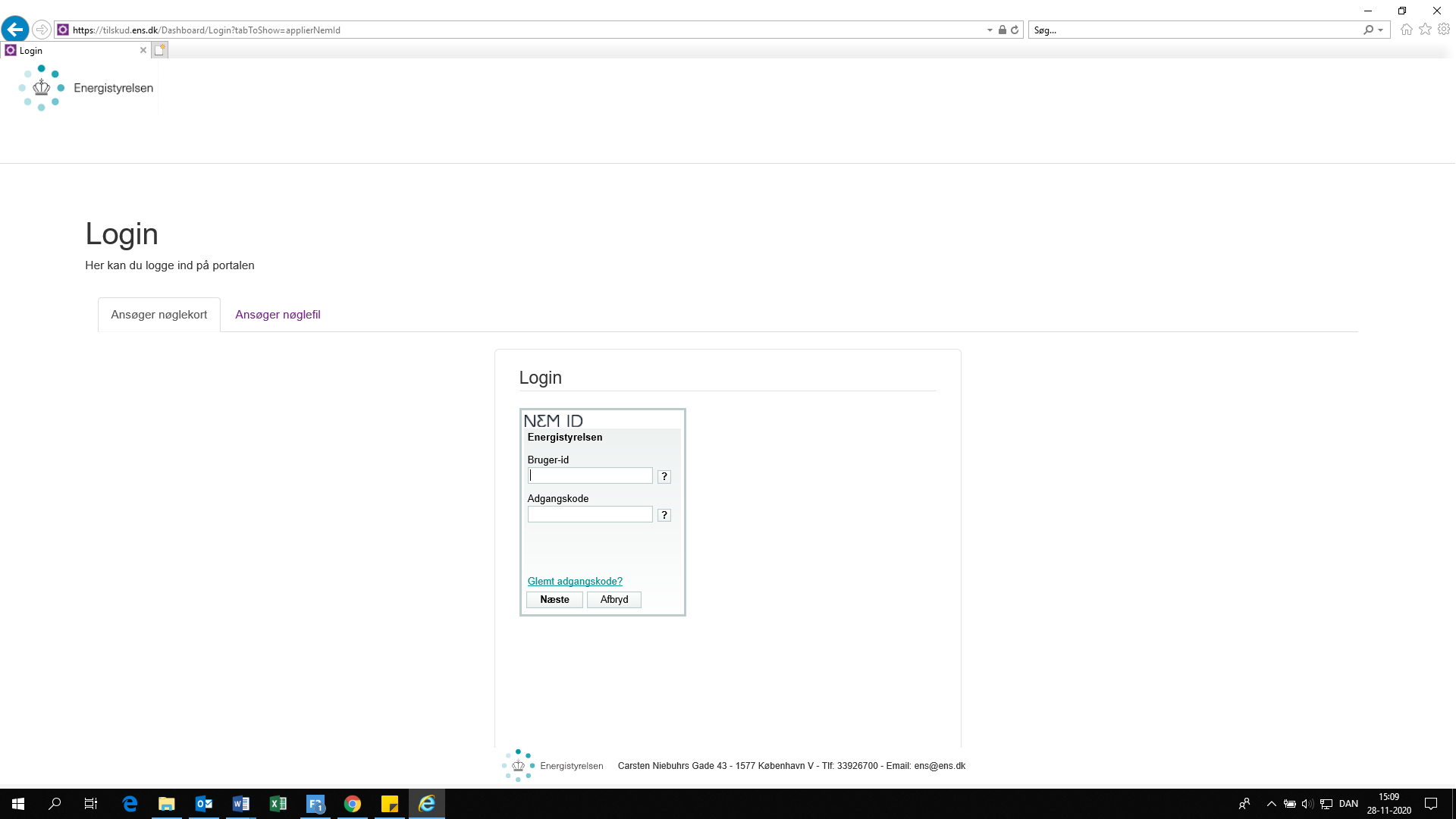 Når du er logget ind, kan du oprette en ansøgning ved at klikke på ’opret ansøgning’ og herefter vælge puljen ’Etableringsstøtten’. Herved åbner ansøgningsskemaet, der er bygget op med en række faner, der skal udfyldes, for at ansøgningen kan indsendes. Man kan klikke på spørgsmålstegn-ikonet for hjælp til udfyldelse af de enkelte felter.Fane 1 – Min profilPå denne fane skal du ikke selv udfylde nogen felter. Felterne udfyldes automatisk med oplysninger koblet til din virksomheds NemID eller digitale signatur. Sørg dog for at tjekke, om oplysningerne er korrekte, eller om der er behov for rettelser til fx telefonnummer eller e-mailadresse. Vær også opmærksom på, om der er ”hak” ved ’E-mail-notificering’. Hvis der ikke er sat ”hak”, så gør det. På den måde kan man modtage notifikationer på ens e-mail, når der er nye opgaver eller information relateret til ens ansøgning. OBS: hvis den person der udfylder ansøgningen, ikke er bemyndiget til at skrive under på virksomhedens vegne i denne type sager, skal der enten inviteres en hovedansvarlig (der er tegningsberettiget) eller gives fuldmagt. En hovedansvarlig kan godkende ansøgningen og indsende den, når ansøgningen er udfyldt. Der kan gives fuldmagt, hvis man ikke ønsker at invitere en hovedansvarlig. Fuldmagten kan findes på etableringsstøttens hjemmeside www.ens.dk/grundbeløb. Læs mere om dokumentation af tegningsretten i afsnit 8.5.Fane 2 – StamdataPå denne fane skal du udfylde en række felter om fjernvarmevirksomheden, om projektet og om dig som kontaktperson. Du skal angive kontaktoplysninger, hvortil Energistyrelsen kan henvende sig ved spørgsmål til ansøgningen. Den primære kontakt vil ske gennem portalen, men der kan være tilfælde, hvor det er nødvendigt at kunne komme i direkte kontakt med den ansvarlige person.Ansøger skal angive modtagergruppe for fjernvarmevirksomheden. Modtagergruppe er en tilskudsmodtagerkategori, der er defineret ud fra fjernvarmevirksomhedens ejerskab og økonomi. Der findes 4 modtagergrupper, og ansøger skal vælge en af disse. Brug nedenstående tabel til at identificere, hvilken modtagergruppe den ansøgende fjernvarmevirksomhed er.Fane 3 – ProjektI fanen projekt skal ansøger afgive en række oplysninger om varmepumpeprojektet. ProjektbeskrivelseProjektbeskrivelsen skal give et klart overblik over tankerne bag projektet og en dybdegående beskrivelse af varmepumpens indpasning i det eksisterende system. Projektet skal beskrives sådan, at Energistyrelsens sagsbehandlere kan forstå, hvad projektet går ud på, hvordan varmepumpen passer ind i systemet, hvilken varmekilde der anvendes osv. Hvis der er særlige forhold, der er relevante for at få et overblik over projektet, skal disse også beskrives. Det kunne for eksempel være opførelse af transmissionsledninger, underføringer, miljømæssige overvejelser, mv. Projektbeskrivelsen skal som minimum indeholde:Varmepumpens opbygning - En principskitse vedlægges som bilagIndpasning og integration med andre enhederProduktionsmønster for de forskellige enheder inkl. varmepumpeanlæggetHerudover oplyses det også, om der er planlagt eventuelle andre produktionsenheder eller lagre i forbindelse med projektet.Elementer fra eller hele projektbeskrivelsen kan vedhæftes ansøgningen som bilag (f.eks. produktionsmønster, principskitse mv.), så længe der refereres til dem i ansøgningsskemaet.Planlægningsstadie Beskrivelsen af planlægningsstadiet skal klarlægge, hvor langt projektet er i forhold til at kunne realiseres. Denne beskrivelse skal give Energistyrelsens sagsbehandlere et klart billede af, hvor fremskredent planlægningen af projektet er, og hvor mange usikkerhedsmomenter der kan blive til forhindringer i løbet af projektperioden. Beskrivelsen skal som minimum behandle:Fysisk placering af varmepumpen, evt. rørføringer, underføringer osv. Varmekilde til varmepumpen, herunder temperaturniveauer, samt kapacitet og rådighed over åretMiljøgodkendelser og tilladelser mv.Status for forarbejde og eventuelt samarbejde med eksterne parterRedegørelse for uafklarede områder og eventuelle hovedudfordringer for projektets gennemførelse.Ansøgeren beskriver, hvor langt projektet er i forbindelse med at få afklaret overstående emner og eventuel dokumentation vedlægges som bilag. Dokumentation kan for eksempel være plantegninger, beregninger, indhentede tilbud, miljøgodkendelser og tilladelser til indvinding af varmekilden mv. Når beskrivelsen er udfyldt, angives projektets start- og slutdato i felterne nedenfor.Øvrige oplysningerPå resten af fanen skal der blandt andet afgives oplysninger om eksisterende anlæg, samt om det planlagte anlæg.Fane 4 – Tro - og loveerklæringerPå denne fane afgiver ansøger tro- og loveerklæringer om fire forhold.Ansøgningsoplysningers rigtighedOverholdelse af fællesbestemmelser i den generelle gruppefritagelsesforordning, Overholdelse af regler om kumulering af støtte Overholdelse af regler om tilskyndelsesvirkninger. Tro- og loveerklæringerne er Energistyrelsens garanti for, at ansøger opfylder de nævnte forhold.Du skal sætte ”hak” ved alle erklæringer for at overholde støttebetingelser, dog med enkelt undtagelse. Undtagelsen er erklæringen om kumulering af støtte. Det vil nemlig være en konkret vurdering, om man kan modtage tilskud, selvom man har modtaget anden støtte til de samme støtteberettigede omkostninger.  Såfremt man angiver at have modtaget anden offentlig støtte, så skal man huske at fremsende dokumentation for, hvilken støtten man har modtaget under fane 5 – vedhæft filer. Fane 5 – vedhæft filerEn ansøgning om støtte fra tilskudsordningen består som minimum af nedenstående dokumenter. Dokumentation for tegningsretten. Det kan fx være virksomhedens vedtægter, hvor fjernvarmevirksomhedens tegningsregler typisk fremgår. Den ansøgende person skal endvidere vedhæfte fuldmagt i overensstemmelse med tegningsreglerne, hvis det er nødvendigt for, at ansøger kan overholde fjernvarmevirksomhedens tegningsregler. Projektbudget. Du skal udfylde og vedlægge Energistyrelsens skabelon for projektbudget. I projektbudget skal projektets støtteberettigede omkostninger fremgå.  

Du kan vedlægge et bilag med yderligere underopdeling af budgetposter i forhold til de prædefinerede kategorier, herunder f.eks. opdeling af omkostninger til køb af varmepumpe, indvinding af varmekilde etc. under kategorien ”Anskaffelse af nødvendige anlægskomponenter og lignende til varmepumpen”. 

Projektbudgettet skal tilstræbe at være så tæt på de endeligt afholdte omkostninger som muligt. Yderligere vejledning fremgår af skabelonen for projektbudgettet.
Indhentede tilbud eller anden dokumentation for budgetposterne, der medregnes i de støtteberettigede omkostninger.
Varmeproduktionsopgørelse af det nuværende og planlagte varmesystem. Du skal udfylde og vedlægge Energistyrelsens skabelon for varmeproduktionen i projektområdet. Skabelonen indeholder en vejledning. Formålet med varmeproduktionsopgørelsen er at dokumentere, at 50 % af varmeproduktionen i fjernvarmenettet er baseret på kul, olie eller naturgas. Skabelonen skal endvidere dokumentere, at mindst 50 % af varmepumpens varmeproduktion fortrænger varmeproduktion baseret på kul, olie eller naturgas. Såfremt projektet vedrører en varmepumpe, der udnytter overskudsvarme, så skal skabelonen dokumentere, at det samlede fjernvarmesystem er energieffektivt før eller efter implementeringen af varmepumpen. Særskilt vejledning til varmeproduktionsopgørelse fremgår af afsnit 8.5.1.
Principtegninger for det nuværende og planlagte varmesystem.
Tidsplan for projektets gennemførsel. Du skal udfylde og vedlægge Energistyrelsens skabelon for tidsplan. Skabelonen indeholder yderligere vejledning. Tidsplanen skal demonstrere, at projektet kan gennemføres inden for 3 år. 
Eventuelle andre oplysninger, rapporter om projektet fra rådgivere/energikonsulenter m.v. som har vurderet/udviklet projektet, som kan have betydning for Energistyrelsens vurdering af ansøgningen.Ved alle bilag skal der være en klar henvisning til, hvilket afsnit af ansøgningsskemaet, de vedrører. Ligeledes bør der i relevante afsnit af ansøgningsskemaet være klare referencer til relevante bilag. Der kan med fordel vedlægges en samlet bilagsoversigt.Skabeloner til ansøgningen kan findes på Energistyrelsens hjemmeside:www.ens.dk/grundbeløbVarmeproduktionsopgørelseUnder første punkt ”systemopbygning” beskrives det nuværende system og detaljer herom. Dette skal bl.a. indebære en beskrivelse af systemets opbygning ift. de involverede værker, anlæg, akkumuleringstanke, temperaturniveauer over året og eventuelle eksterne varmekilder. Herudover skal der under dette punkt redegøres for driftsmønstre, indbyrdes forbindelser mellem enhederne osv. Der skal indsættes en principskitse direkte i dokumentet, eller den skal vedlægges som bilag.Herefter indtastes:Det årlige varmebehov tilknyttet til systemet i MWh.Den årlige totale graddagskorrigerede fjernvarmeproduktion for det samlede system i MWh.Den årlige varmepris per standardhusstandBeskrivelse af produktionsfordeling mv. på enheder i systemet udfyldes med gennemsnittet af de tre forgående års drift. Under anlæg/produktionsenhed udfyldes anlægstype og kapacitet for hvert anlæg i systemet (f.eks. kedel, 2 MW). I brændselstype anføres det primære brændsel for enheden og dernæst det årlige brændselsforbrug/energiinput i MWh. Dernæst udfyldes den årlige fjernvarmeproduktion for den specifikke enhed i MWh. Afslutningsvist angives den procentvise andel af hver enheds varmeproduktion.Øvelsen gentages under oplysningerne om produktionsfordeling mv. på enheder i systemet. Denne gang skal tallene afspejle den forventede produktionsfordeling efter integrationen af varmepumpen. Projektet forventede effekter beregnes dernæst. Her skal der angives Andelen af den totale graddagskorrigerede årlige fjernvarmeleverance fra kul, olie eller naturgas, som varmepumpen fortrænger. Angivelsen skal være i hhv. MWh og procentpoint af varmepumpens varmeproduktion. Beregnet reduktion af den årlige varmepris per standardhusstand. Angivelsen skal være i kr./år per standardhusstandBeregnet CO2-reduktion. Varmepumpens beregnede CO2-fortrængning indtastes i ton CO2/år.CO2-fortrængning opgøres som:Udledning i ton/MWhvarme* (Enhedens nuværende årlige produktion i MWh – Enhedens årlige produktion i nye system i MWh)Den sidste del af skabelonen skal kun udfyldes, hvis varmepumpen udnytter overskudsvarme.  I så fald skal man angive, i hvilket fjernvarmenet varmepumpen installeres og hvor stor en andel af varmeproduktionen i fjernvarmenettet, som kan henføres til VE, kraftvarme eller overskudsvarme. Her kan man tage udgangspunkt i den produktionsfordeling, man har angivet for det nuværende system eller for det planlagte system.Tilsagn og afslagEfter modtagelse af ansøgning om tilskud gennemgår og vurderer Energistyrelsen oplysningerne i ansøgningen. På baggrund det indsendte materiale og evt. yderligere oplysninger indhentet fra ansøger afgør Energistyrelsen, om projektet er støtteberettiget. Afgørelser og prioriteringPå grundlag af oplysningerne i de indkomne ansøgninger vurderer Energistyrelsen, om der kan meddeles tilsagn om tilskud til investeringen. Vurdering sker på baggrund af tildelingskriterierne og krav om tilskyndelsesvirkning.Hvis projektet i øvrigt opfylder tildelingskriterierne og krav om tilskyndelsesvirkning (se kapitel 3 og 7), kan Energistyrelsen stadig meddele helt eller delvist afslag, hvis støtten prioriteres til andre projekter, jf. prioriteringskriterierne i kapitel 4 og afsnit 9.1.2PrioriteringHvis der er flere tilskudsberettigede ansøgninger, end den økonomiske ramme for tilskudsordningen giver mulighed for at imødekomme, foretager Energistyrelsen en prioritering af tilskudsberettigede ansøgningerne med baggrund i prioriteringskriterierne, jf. kapitel 4.Nedsættelse af den ansøgte støttesumI forbindelse med vurderingen af ansøgningen vurderer Energistyrelsen, hvilke omkostninger der er støtteberettigede. I den forbindelse kan Energistyrelsen nedsætte den ansøgte støttesum, for eksempel hvis:de oplyste omkostninger vurderes at være sat for højt,der er medtaget omkostninger af et urimeligt omfang,der er medtaget omkostninger, som skønnes at omfatte aktiviteter uden betydning for projektet, jf. beskrivelserne i afsnit 5.2der ikke er sket modregning af forventede tilbagekrediteringer, rabatter eller lignende.Omkostninger, der ikke vurderes at være støtteberettigede, medtages ikke i udregning af støttesummen.Tilsagn om tilskudHvis Energistyrelsen beslutter at give tilskud til et projekt, sender Energistyrelsen et tilsagnsbrev til ansøger. Tilsagnsbrevet indeholder en tilsagnsskrivelse for et maksimalt tilskudsbeløb, en oversigt over godkendte støtteberettigede omkostninger (jf. afsnit 5.2) samt en oversigt over generelle og særlige betingelser for udbetaling af tilskuddet, herunder den af Energistyrelsen fastsatte formelle start- og slutdato for projektet. Slutdatoen er fristen for afslutning af projektet.Sammen med tilsagnsbrevet vedlægger Energistyrelsen:Standardvilkår for tilsagnet Skabelon for projektregnskabSkabelon for statusrapportSkabelon for slutrapportSkabelon for udbetalingsanmodningLedelseserklæring til brug ved anmodning om udbetaling, udsættelse, ejerskifte m.v. Evt. oplysning om at Energistyrelsen kræver revision af regnskab, hvis tilskuddets størrelse påkræver det. Til dette vedlægges en revisionsinstruks samt et skema til revisors accept af revisionsopgaven. Skemaet fremsendes ifm. accepten af tilsagn om tilskud.Accept af tilsagnDu skal acceptere tilsagnet i ansøgningsportalen. Acceptér ved at trykke på den lilla knap ’accepter tilsagn’. Knappen udløser et pop-up vindue, hvor du får mulighed for at vedhæfte filer. Husk at vedhæfte revisors accept af revisionsopgaven, hvis projektet er underlagt krav om revision. Tryk til sidst ’send accept’. Dermed har du accepteret tilsagnet og vilkårene, der fremgår af tilsagnsbrevet. Glemmer du at vedhæfte revisors accept i første omgang, så kan du altid eftersende accepten ved at bruge funktionen ”Kontakt Energistyrelsen” inde på din ansøgning i ansøgningsportalen. Såfremt du ikke ønsker at acceptere tilsagnet, skal du vælge knappen ’tilsagn accepteres ikke’, i så fald annulleres tilsagnet.Tilsagnet skal accepteres inden for 14 dage, ellers kan Energistyrelsen annullere tilsagnet.Projekt- og budgetændringer og årlig statusafrapporteringProjektændringProjekter skal som hovedregel gennemføres som godkendt af Energistyrelsen ved tilsagn. Hvis der opstår behov for ændringer i f.eks. tidsplan, teknisk udførelse eller driftsansvarlig, ansøges Energistyrelsen om godkendelse hertil, før ændringen indtræder. Energistyrelsen kan altså på baggrund af en begrundet skriftlig anmodning godtage visse ændringer, men det vurderes altid ud fra den enkelte sag. Vurderingen baseres på, at den foreslåede ændring ikke ændrer væsentligt på indholdet i den oprindelige ansøgning, eller at væsentlige dele af projektet stadig kan gennemføres. Den skriftlige anmodning om ændringer ift. projektet er vigtig for at undgå afslag ved anmodning om udbetaling af tilskud som følge af væsentlige ændringer tidligere i processen. Ændringer af et projekt kan medføre, at der også sker ændringer i de støtteberettigede omkostninger og det endelige tilskudsbeløb. Dog kan der ikke udbetales et højere støttebeløb end det, som er udmeldt i tilsagnet.Ændringer i projektbudgetSpecifikt for projektbudgettet gælder, at budgetposter må ændres med 10% af det samlede tilskud eller 25.000 kr. dog maksimalt 200.000 kr. uden forudgående godkendelse fra Energistyrelsen. Ændringer herudover kræver en skriftlig og begrundet anmodning om godkendelse. Påfører du væsentlige nye udgiftsposter på projektregnskabet, så behandler Energistyrelsen det som en projektændring.Ændringer i projektbudgettet kan medføre, at der også sker ændringer i de støtteberettigede omkostninger og det endelige tilskudsbeløb. I alle tilfælde kan der ikke udbetales et højere støttebeløb end det, som er udmeldt i tilsagnet.Årlig statusrapporteringAnsøger skal på årlig basis udfylde en statusrapport, så længe projektet ikke er afsluttet. I statusrapporten skal du redegøre for projektets fremdrift ved at udfylde skabelonen fremsendt på tilsagnstidspunkt. Du kan til enhver tid finde skabelonen i din tilsagnspakke på ansøgningsportalen. Statusafrapporteringen kan bruges til at beskrive og anmode om Energistyrelsens godkendelse til ændringer i projektet, tidsplanen eller projektbudgettet. Bemærk at det er et krav for at kunne modtage tilskuddet, at ansøger årligt har indleveret statusrapport til Energistyrelsen. Statusrapporten fremsendes via funktionen ”Fremsend anmodning eller statusrapport” på sagen i ansøgningsportalen.    Annullering og tilbagebetaling af tilskudAlle projektets omkostninger skal være afholdt og betalt inden for projektperioden. En omkostning er afholdt, når ansøger/tilsagnshaver har påtaget sig eller indgået aftale om en økonomisk forpligtelse i tilknytning til investeringen. Alle regninger og fakturaer skal være dateret inden for projektperioden.Hvis investeringen ikke er afsluttet ved projektperiodens frist, kan Energistyrelsen annullere tilsagnet om tilskud. Eventuelt allerede udbetalte tilskud til investeringen kan blive krævet tilbagebetalt. Dog kan der ansøges om ændring eller forlængelse af projektet, jf. afsnit 9.2.Energistyrelsen kan træffe afgørelse om hel eller delvis annullering af og tilbagebetaling af tilskud, hvis:fjernvarmevirksomheden har afgivet urigtige eller vildledende oplysninger eller har fortiet oplysninger af betydning for sagens afgørelse,betingelserne for tilsagn om tilskud eller udbetaling ikke er opfyldt,projektet ikke er gennemført som forudsat i tilsagnet om tilskud, eller den i tilsagnet om tilskud fastsatte frist er overskredet, jf. dog bekendtgørelsens § 13,den fastsatte frist for projektets gennemførelse i tilsagnet om tilskud og indsendelse af udbetalingsansøgning overskrides,arbejdet er påbegyndt inden opnåelse af tilsagn om tilskud, jf. bekendtgørelsens § 2, nr. 1, fjernvarmevirksomheden ikke opfylder de for tilskuddet øvrige nærmere fastsatte vilkår,fjernvarmevirksomheden undlader at afgive oplysninger, der har betydning for udbetaling af tilskuddet på anmodning fra Energistyrelsen, ellertildeling af tilskud er i strid med den generelle gruppefritagelsesforordning.Tilbagebetaling af tilskud skal ske senest 14 dage efter påkrav. Tilbagebetales det skyldige beløb ikke rettidigt, tillægges beløbet rente efter forfaldsdagen svarende til den rente, der er fastsat i § 5, i lov om renter ved forsinket betaling m.v. Den tillagte rente udgør dog mindst 50 kr.Krav til projektgennemførelse og udbetalingsanmodningNår projektet er afsluttet, skal ansøger indsende en udbetalingsanmodning til Energistyrelsen senest 90 dage efter projektets afslutning. Udbetalingsanmodningen skal fremsendes med en række bilag. Dem har du mulighed for at vedhæfte, når du trykket på den lilla knap i ansøgningsportalen ’Fremsend udbetalingsanmodning’.Bilagene til udbetalingsanmodningen inkluderer følgende:UdbetalingsanmodningSlutrapport ProjektregnskabI tillæg hertil skal du i udgangspunktet fremsende følgende:LedelseserklæringRegnskabsbilag Dokumentation for de nødvendige tilladelser fra offentlige myndigheder til projektetDokumentation for at den eldrevne varmepumpe er installeret i overensstemmelse med bekendtgørelse om anvendelse af trykbærende udstyrSåfremt du er underlagt krav om revision, så skal du i stedet vedlægge revisorerklæring og revisorprotokollat i overensstemmelse med revisionsinstruksen. Er du i tvivl om, hvorvidt du er underlagt krav om revision, kan du altid genbesøge dit tilsagnsbrev på ansøgningen i ansøgningsportalen og finde svaret. Nedenfor er en kort gennemgang af dokumenternes indhold, yderligere vejledning findes i skabelonerne til hvert dokument. Udbetalingsanmodning: 
Du skal udfylde udbetalingsanmodningen med beløbet, der anmodes udbetalt.Slutrapport: 
Slutrapporten indeholder en beskrivelse af det endelige projekt. Du har modtaget en skabelon for slutrapporten på tilsagnstidspunktet. Du skal udfylde alle skabelonens felter. Projektregnskab: 
Projektregnskabet skal indeholde oplysninger om de afholdte og betalte støtteberettigede omkostninger. Projektregnskabet er bygget op ligesom projektbudgettet. I projektregnskabet skal de faktiske afholdte og betalte støtteberettigede omkostninger dokumenteres, og det endelige tilskudsbeløb skal beregnes på baggrund af disse. Alle projektets omkostninger skal altså være afholdt og betalt inden for projektperioden. En omkostning er afholdt, når fjernvarmevirksomheden har påtaget sig eller indgået aftale om en økonomisk forpligtelse i tilknytning til investeringen. Såfremt de faktisk afholdte og betalte støtteberettigede omkostninger er højere end angivet i forbindelse med tilsagnet, fastholder du dit tilskud, således at støttebeløbet svarer til det i tilsagnet angivne. Såfremt du er pålagt krav om at fremsende regnskabsbilag, så vedlægges disse med ledelseserklæringen. Regnskabsbilagene vedlægges meden oversigt over regnskabsbilag.datering af alle regninger og fakturaer. Regninger og fakturaer skal dateres inden for projektperioden.påføring af den udførende virksomheds CVR-nummer. påføring af hvilken aktivitet, der er udført i det støtteberettigede projekt ogpåføring af arbejdets modtagende virksomheds CVR-nummeret.Dækker et regnskabsbilag både over støtteberettigede og ikke-støtteberettigede omkostninger, skal det fremgå, hvilke dele af regnskabsbilaget der vedrører henholdsvis de støtteberettigede og ikke-støtteberettigede omkostninger.Såfremt de faktisk afholdte og betalte støtteberettigede omkostninger er lavere end angivet i forbindelse med tilsagnet, nedjusterer Energistyrelsen tilskuddet således, at tilskuddet maksimalt udgør de støtteberettigede omkostninger.Dokumentationskrav og oplysningspligtAnsøger er modtager af tilskuddet (tilskudsmodtager) og er ansvarlig for, at betingelser og frister i tilsagnet bliver overholdt.
I hele ansøgningsperioden kan Energistyrelsen anmode ansøger om yderligere oplysninger for at underbygge ansøgningen. Enhver, der modtager tilskud efter bekendtgørelsen om tilskud til investeringer til etablering af eldrevne varmepumper til produktion af fjernvarme, er forpligtet til efter anmodning fra Energistyrelsen at afgive enhver oplysning, der har betydning for Energistyrelsens kontrol med, at de fastsatte vilkår overholdes. Energistyrelsen kan foretage regnskabsmæssig stikprøvekontrol af udbetalingsanmodninger og afsluttede sager om tilskud. Energistyrelsen kan til enhver tid forlange at få originale bilag forevist.Tilskudsmodtager meddeler Energistyrelsen om forhold, der kan medføre bortfald eller tilbagebetaling af tilskud. Tilskudsmodtager orienterer Energistyrelsen om væsentlige ændringer i forhold til de oplysninger, som fremgår af tilsagnsskrivelsen, f.eks. udskydelse af projektet på grund af leveranceforsinkelse eller manglende tilladelse fra offentlige myndigheder, som betyder, at projektet ikke kan gennemføres eller ikke kan gennemføres som planlagt.  Lov og retsgrundlagTilskudsordningen administreres efter Bekendtgørelsen om tilskud til investeringer i eldrevne varmepumper til produktion af fjernvarme og i overensstemmelse med EU-kommissionens forordning (EU) nr. 651/2014 af 17. juni 2014 om visse kategorier af støttes forenelighed med det indre marked i henhold til traktatens artikel 107 og 108 (Den Generelle Gruppefritagelsesforordning). Energistyrelsen gør opmærksom på, at projekter for etablering af kollektive varmeforsyningsanlæg skal godkendes i henhold til varmeforsyningsloven. Det fremgår af varmeforsyningslovens projektbekendtgørelse, § 26, stk. 2, at kommunalbestyrelsen ved godkendelsen af et projekt bl.a. skal påse, at projektet er det samfundsøkonomisk mest fordelagtige. Ved tilsagn om tilskud tager Energistyrelsen ikke stilling til, om projektet i øvrigt er i overensstemmelse med varmeforsyningsloven og projektbekendtgørelsen. Hvis projektet ikke kan godkendes efter de gældende regler, kan kommunen søge Energistyrelsen om dispensation. Energistyrelsen vil herefter tage stilling til, om der kan meddeles dispensation i det konkrete tilfælde. Forordninger og henstillinger:EU-kommissionens forordning (EF) Nr. 651/2014 af 17. juni 2014 om visse kategorier af støttes forenelighed med det indre marked i henhold til traktatens artikel 107 og 108 (Den Generelle Gruppefritagelsesforordning)Love og bekendtgørelser:Bekendtgørelse nr. 1794 af 2. december 2020 om godkendelse af projekter for kollektive varmeforsyningsanlæg.Lovbekendtgørelse nr. 1794 af 2. december 2020 om varmeforsyning.Lovbekendtgørelse nr. 100 af 31. januar 2007 om anvendelse af trykbærende udstyrBilagI dette kapitel finder du udvalgte afsnit af den generelle gruppefritagelsesforordning med betydning for etableringsstøtten. Forordningen regulerer, hvordan EU-medlemsstater kan udmønte statsstøtte. Den fulde udgave af den generelle gruppefritagelsesforordning findes her.Derudover finder du uddrag af energieffektiviseringsdirektivet GruppefritagelsesforordningenKOMMISSIONENS FORORDNING (EU) Nr. 651/2014af 17. juni 2014om visse kategorier af støttes forenelighed med det indre marked i henhold til traktatens artikel 107 og 108(EØS-relevant tekst)(EUT L 187 af 26.6.2014, s. 1)KAPITEL IFÆLLES BESTEMMELSERArtikel 1Anvendelsesområde1.  Denne forordning finder anvendelse på følgende kategorier af støtte:….c) støtte til miljøbeskyttelse …4.  Denne forordning finder ikke anvendelse på:a) støtteordninger, som ikke udtrykkeligt udelukker individuel støtte til en virksomhed, der ikke har efterkommet et påbud om tilbagebetaling af støtte ydet af den samme medlemsstat, som Kommissionen ved en tidligere afgørelse har erklæret ulovlig og uforenelig med det indre marked, med undtagelse af støtteordninger, hvis formål er at råde bod på skader, der er forårsaget af visse naturkatastroferb) ad hoc-støtte til en i litra a) omhandlet virksomhedc) støtte til kriseramte virksomheder, med undtagelse af støtteordninger, hvis formål er at råde bod på skader, der er forårsaget af visse naturkatastrofer, etableringsstøtteordninger og regionale driftsstøtteordninger, forudsat at kriseramte virksomheder ved sådanne ordninger ikke stilles bedre end andre virksomheder. Denne forordning finder imidlertid som undtagelse anvendelse på virksomheder, der ikke var kriseramte den 31. december 2019, men som blev ramt af krise i perioden fra den 1. januar 2020 til den 30. juni 2021.Artikel 2DefinitionerI denne forordning forstås ved:18) »kriseramt virksomhed«: virksomhed, for hvilken mindst én af følgende omstændigheder gælder:for selskaber med begrænset ansvar (bortset fra en SMV, der har bestået i mindre end tre år, eller, med hensyn til støtteberettigelse til risikofinansieringsstøtte, en SMV inden for de første syv år efter dens første kommercielle salg, der efter en due diligence-undersøgelse foretaget af den udvalgte finansielle formidler opfylder betingelserne for risikofinansieringsinvestering), når over halvdelen af selskabets tegnede kapital er forsvundet som følge af akkumulerede tab. Dette er tilfældet, når der ved at trække de akkumulerede tab fra reserverne (og alle andre poster, der almindeligvis betragtes som en del af virksomhedens egenkapital) forekommer et negativt akkumuleret beløb på over halvdelen af den tegnede kapital. I denne bestemmelse forstås ved »selskab med begrænset ansvar« navnlig de virksomhedstyper, der nævnes i bilag I i Europa-Parlamentets og Rådets direktiv 2013/34/EU ( 4 ), og »kapital« omfatter, når det er relevant, en eventuel kurspræmiefor selskaber, hvor mindst nogle af selskabsdeltagerne hæfter ubegrænset for selskabets gæld (bortset fra en SMV, der har bestået i mindre end tre år, eller, med hensyn til støtteberettigelse til risikofinansieringsstøtte, en SMV inden for de første syv år efter dens første kommercielle salg, der efter en due diligence-undersøgelse foretaget af den udvalgte finansielle formidler opfylder betingelserne for risikofinansieringsinvestering), når over halvdelen af selskabets kapital som opført i selskabets regnskaber er forsvundet som følge af akkumulerede tab. I denne bestemmelse forstås ved »selskab, hvor mindst nogle af selskabsdeltagerne hæfter ubegrænset for selskabets gæld« navnlig de virksomhedstyper, der er nævnt i bilag II i direktiv 2013/34/EUnår virksomheden er under konkursbehandling eller efter de nationale regler opfylder kriterierne for konkursbehandling på begæring af dens kreditorernår virksomheden har modtaget redningsstøtte og endnu ikke har tilbagebetalt lånet eller bragt garantien til ophør eller har modtaget omstruktureringsstøtte og stadig er underlagt en omstruktureringsplannår virksomheden ikke er en SMV og i de seneste to år har haft og stadig har:1) en gældsandel, dvs. et forhold mellem bogført gæld og egenkapital, på over 7,5 og2) en EBITDA-rentedækningsrate på under 1,0….23) »arbejdets påbegyndelse«: enten påbegyndelsen af etablerings-/anlægsarbejdet i forbindelse med investeringsprojektet eller det første retligt bindende tilsagn om køb af udstyr eller indgåelse af andre forpligtelser, som gør investeringen irreversibel, alt efter hvad der indtræffer først. Erhvervelse af jord og andet forberedende arbejde såsom indhentning af tilladelser og gennemførlighedsundersøgelser betragtes ikke som en påbegyndelse af arbejdet. I forbindelse med virksomhedsovertagelser er »arbejdets påbegyndelse« tidspunktet for erhvervelsen af aktiver, der er direkte knyttet til den erhvervede virksomhedsenhed….109) »energi fra vedvarende energikilder«: energi produceret i anlæg, hvor der udelukkende benyttes vedvarende energikilder, samt den andel af energi udtrykt i varmeværdi, der fremstilles på grundlag af vedvarende energikilder i hybridanlæg, hvor der også benyttes konventionelle energikilder. Det omfatter elektricitet fra vedvarende energikilder, der benyttes til opfyldning af lagringssystemer, men ikke el fremstillet på grundlag af lagringssystemer110) »vedvarende energikilder«: følgende vedvarende ikke-fossile energikilder: vindkraft, solenergi, aerotermisk, geotermisk, hydrotermisk energi og havenergi, vandkraft, biomasse, lossepladsgas, gas fra spildevandsanlæg og biogasAFDELING 7Støtte til miljøbeskyttelseArtikel 41Investeringsstøtte til fremme af energi fra vedvarende energikilder1.  Investeringsstøtte til fremme af energi fra vedvarende energikilder er forenelig med det indre marked efter traktatens artikel 107, stk. 3, og fritaget for anmeldelseskravet i traktatens artikel 108, stk. 3, forudsat at betingelserne i denne artikel og i kapitel I er opfyldt.2.  Investeringsstøtte til produktion af biobrændstoffer er kun fritaget for anmeldelsespligten i det omfang, de støttede investeringer anvendes til produktion af bæredygtige biobrændstoffer, som ikke er baseret på fødevarer. Investeringsstøtte til ombygning af eksisterende anlæg til fødevarebaserede biobrændstoffer til avancerede biobrændstofanlæg er imidlertid fritaget efter denne artikel, forudsat at den fødevarebaserede produktion reduceres i et omfang svarende til den nye kapacitet.3.  Der må ikke ydes støtte til biobrændstoffer, som er omfattet af en forsynings- eller iblandingspligt.4.  Der må ikke ydes støtte til vandkraftanlæg, der ikke lever op til betingelserne i direktiv 2000/60/EF.5.  Investeringsstøtten ydes alene til nyetablerede anlæg. Der må ikke ydes eller udbetales støtte, efter at anlægget er sat i drift, og støtten skal være uafhængig af produktionen.6.  De støtteberettigede omkostninger er de yderligere investeringsomkostninger, der er nødvendige for at fremme produktionen af energi fra vedvarende energikilder. De fastsættes som følger:a) hvis omkostningerne ved investering i produktion af energi fra vedvarende energikilder kan identificeres som en separat investering blandt de samlede investeringsomkostninger, f.eks. som en umiddelbart identificerbar tilføjelse til et eksisterende anlæg, udgør disse til vedvarende energi relaterede omkostninger de støtteberettigede omkostningerb) hvis omkostningerne ved investering i produktion af energi fra vedvarende energikilder kan identificeres med henvisning til en lignende, mindre miljøvenlig investering, som rimeligvis kan antages at ville have været blevet gennemført uden støtten, udgør forskellen mellem omkostningerne ved begge investeringer den vedvarende energirelaterede omkostning og de støtteberettigede omkostningerc) for visse små anlæg, hvor en mindre miljøvenlig investering ikke kan etableres, idet der ikke findes anlæg af begrænset størrelse, udgør de samlede investeringsomkostninger, som kræves for at opnå et højere miljøbeskyttelsesniveau, de støtteberettigede omkostninger.Omkostninger, der ikke er direkte knyttet til opnåelse af det højere miljøbeskyttelsesniveau, er ikke støtteberettigede.7.  Støtteintensiteten må ikke overstige:a) 45 % af de støtteberettigede omkostninger, hvis de støtteberettigede omkostninger beregnes på grundlag af stk. 6, litra a), eller stk. 6, litra b)b) 30 % af de støtteberettigede omkostninger, hvis de støtteberettigede omkostninger beregnes på grundlag af stk. 6, litra c).8.  Støtteintensiteten kan forhøjes med 20 procentpoint, hvis det drejer sig om støtte til små virksomheder, og med 10 procentpoint, hvis det drejer sig om støtte til mellemstore virksomheder.9.  Støtteintensiteten kan forhøjes med 15 procentpoint for investeringer i støtteberettigede områder, der opfylder betingelserne i traktatens artikel 107, stk. 3, litra a), og med 5 procentpoint for investeringer i støtteberettigede områder, der opfylder betingelserne i traktatens artikel 107, stk. 3, litra c).10.  Når støtten ydes efter en konkurrencepræget udbudsprocedure på grundlag af klare, gennemsigtige og ikkediskriminerende kriterier, kan støtteintensiteten nå op på 100 % af de støtteberettigede omkostninger. En sådan udbudsprocedure skal være ikkediskriminerede og give alle interesserede virksomheder mulighed for at deltage. Budgettet til udbudsproceduren skal være bindende forstået på den måde, at ikke alle deltagere kan modtage støtte, og at støtten skal ydes på grundlag af tilbudsgiverens oprindelige bud, hvilket udelukker efterfølgende forhandlinger.Artikel 46Investeringsstøtte til energieffektiv fjernvarme og fjernkøling1.  Investeringsstøtte til etablering af energieffektiv fjernvarme og fjernkøling er forenelig med det indre marked efter traktatens artikel 107, stk. 3, og fritaget for anmeldelsespligten i traktatens artikel 108, stk. 3, forudsat at de betingelser, der er fastsat i denne artikel og i kapitel I, er opfyldt.2.  De støtteberettigede omkostninger ved produktionsanlægget er meromkostningerne ved konstruktion, udvidelse og opdatering af en eller flere produktionsenheder, der skal fungere som et energieffektivt anlæg til fjernvarme og fjernkøling, sammenlignet med et konventionelt produktionsanlæg. Investeringen skal være en integrerende del af det energieffektive anlæg til fjernvarme og fjernkøling.3.  Støtteintensiteten for produktionsanlæg må ikke overstige 45 % af de støtteberettigede omkostninger. Støtteintensiteten kan forhøjes med 20 procentpoint, hvis det drejer sig om støtte til små virksomheder, og med 10 procentpoint, hvis det drejer sig om støtte til mellemstore virksomheder.4.  Støtteintensiteten for produktionsanlæg kan forhøjes med 15 procentpoint for investeringer i støtteberettigede områder, der opfylder betingelserne i traktatens artikel 107, stk. 3, litra a), og med 5 procentpoint for investeringer i støtteberettigede områder, der opfylder betingelserne i traktatens artikel 107, stk. 3, litra c).EnergieffektiviseringsdirektivetEUROPA-PARLAMENTETS OG RÅDETS DIREKTIV 2012/27/EUaf 25. oktober 2012om energieffektivitet, om ændring af direktiv 2009/125/EF og 2010/30/EU samt om ophævelse af direktiv 2004/8/EF og 2006/32/EF(EØS-relevant tekst)Artikel 2DefinitionerI dette direktiv forstås ved:….41) »effektiv fjernvarme og fjernkøling«: et fjernvarme- eller fjernkølesystem, der anvender mindst 50 % vedvarende energi, 50 % spildvarme, 75 % kraftvarme eller 50 % af en kombination af sådan energi og varme42) »effektiv opvarmning og køling«: en mulighed for opvarmning og køling, som sammenlignet med et grundscenarie, der afspejler en business-as-usual-situation, målbart reducerer den tilførsel af primærenergi, der er påkrævet for på en omkostningseffektiv måde at forsyne en enhed af leveret energi inden for en relevant systemgrænse som vurderet i den cost-benefit-analyse, som er omhandlet i dette direktiv, under hensyntagen til påkrævet energi i forbindelse med udvinding, omdannelse, transport og distributionansøgningsvejledningModtagergruppeEjerforholdVirksomhedsstørrelse1: StatOffentlig - Statsligt ejede selskaber-2: Kommuner og regionerOffentlig - Kommunalt eller regionalt ejede selskaber-3: Store- og mellemstore privatePrivatejet - fx a.m.b.a selskaberBeskæftiger 50 ellerflere årsværk, og hvis årlige omsætning og/eller årlige samlede balance overstiger 10 mio. EUR.4: Små private Privatejet - fx a.m.b.a selskaberGruppen omfatter alle tilskudsmodtagere, der uanset modtagers retligeform falder uden for de øvrige modtagergrupper.